VSTUPNÍ ČÁSTNázev moduluPráce pokojskéKód modulu65-m-3/AP59Typ vzděláváníOdborné vzděláváníTyp modulu(odborný) teoreticko–praktickýVyužitelnost vzdělávacího moduluKategorie dosaženého vzděláníE (tříleté, EQF úroveň 3)Skupiny oborů65 - Gastronomie, hotelnictví a turismusKomplexní úlohaProfesní kvalifikacePlatnost standardu od11. 04. 2017Obory vzdělání - poznámky65-51-E/01 Stravovací a ubytovací službyDélka modulu (počet hodin)72Poznámka k délce moduluPlatnost modulu od30. 04. 2020Platnost modulu doVstupní předpokladyZnalosti zásad provádění úkliduZnalosti zásad BOZP při úklidových pracíchZnalosti BOZP při práci s čisticími a dezinfekčními prostředkyJÁDRO MODULUCharakteristika moduluCílem modulu je prohloubit a upevnit dovednosti žáků při úklidových pracích, naučit se převzít úkoly podle pracovních plánů, dodržovat posloupnost prací, volit vhodné úklidové pomůcky a čisticí prostředky.Očekávané výsledky učeníŽák:převezme úkoly podle pracovního plánuvykoná úklid pokoje a příslušenstvívykoná úklid společných prostorzkontroluje stav a funkčnost vybavení pokojezkontroluje a popřípadě vyčistí odpadyvysype odpadkové koše (odpad třídí)komunikuje s recepcí (uklizené pokoje, nahlašuje závady na pokoji)Kompetence ve vazbě na NSK65-015-E Úklidové práce v ubytovacím zařízení – pokojská:Používání běžných pomůcek a čisticích prostředků při úkliduÚklid v ubytovacích zařízeníchProvádění hygienicko-sanitační činnostiObsah vzdělávání (rozpis učiva)Úklid v ubytovacích zařízeních:práce pokojskéhlavní zásady provádění úklidurozvrh úklidových pracíúklidové pomůcky (mechanické, elektrické)čisticí prostředkydezinfekční prostředkyBOZPtřídění odpaduUčební činnosti žáků a strategie výuky1. Teoretická příprava: výklad, exkurze s předvedením a výklademStandardizace ubytovacích zařízení, ubytovací jednotka, hotelový standard, vybavení pokoje, pracovní plány, úkoly recepce, spolupráce součástí hotelu2. Praktická výukaNácvik úklidových prací v rámci odborného výcviku na školním pracovišti (DM)Odborný výcvik na smluvním pracovištiÚklidy pokojů a společných prostor dle denních rozvrhů (obsazené pokoje běžný úklid, uvolněné pokoje velký úklid)Zařazení do učebního plánu, ročníkŠVP pro OV učebního oboru 65-51-E/01 Stravovací a ubytovací služby1. ročníkVÝSTUPNÍ ČÁSTZpůsob ověřování dosažených výsledkůPísemné zkoušení:Znalostní test – druhy ubytovacích zařízení, druh poskytovaných služeb, druhy úklidů, BOZP, rozdělení úklidových pomůcek, posloupnost prací, postup při výměně ložního prádlaPraktické zkoušení:Výsledek OV na smluvním pracovišti – úklid pokoje dle zadáníKritéria hodnocení1. Písemné zkoušení:Test dosažených znalostí – bodové hodnocení max. 100 bodů, min. 50 bodů2. Praktické zkoušení – hodnocení:Úklid pokojeÚklid příslušenstvíVýměna ložního prádlaUstlání lůžkaOšetření podlahyDodržení postupuDodržení BOZPNakládání s odpademMax. 100 bodů, min. 50 bodůCelkové hodnocení: uspěl(a) – neuspěl(a)Žák uspěl, pokud uspěl z teoretické i praktické části.Doporučená literaturaEva Dvořáková: Technologie úklidových prací ve zdravotnických a sociálních zařízeních pro odborná učiliště. Septima, Praha 5 – Zbraslav, 2002. ISBN 80-7216-151-2.PoznámkyObsahové upřesněníSpol - Spolupráce škol se zaměstnavateliMateriál vznikl v rámci projektu Modernizace odborného vzdělávání (MOV), který byl spolufinancován z Evropských strukturálních a investičních fondů a jehož realizaci zajišťoval Národní pedagogický institut České republiky. Autorem materiálu a všech jeho částí, není-li uvedeno jinak, je Projekt MOV. Creative Commons CC BY SA 4.0 – Uveďte původ – Zachovejte licenci 4.0 Mezinárodní.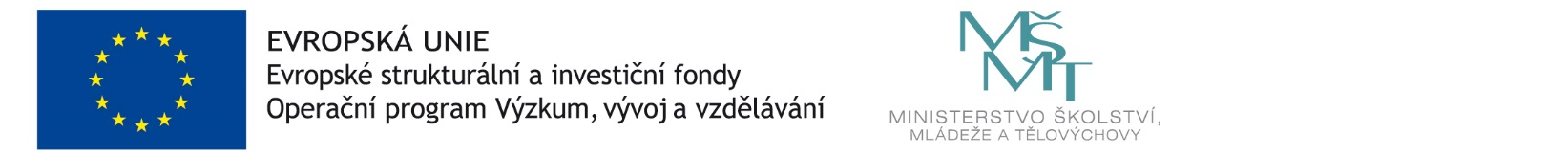 